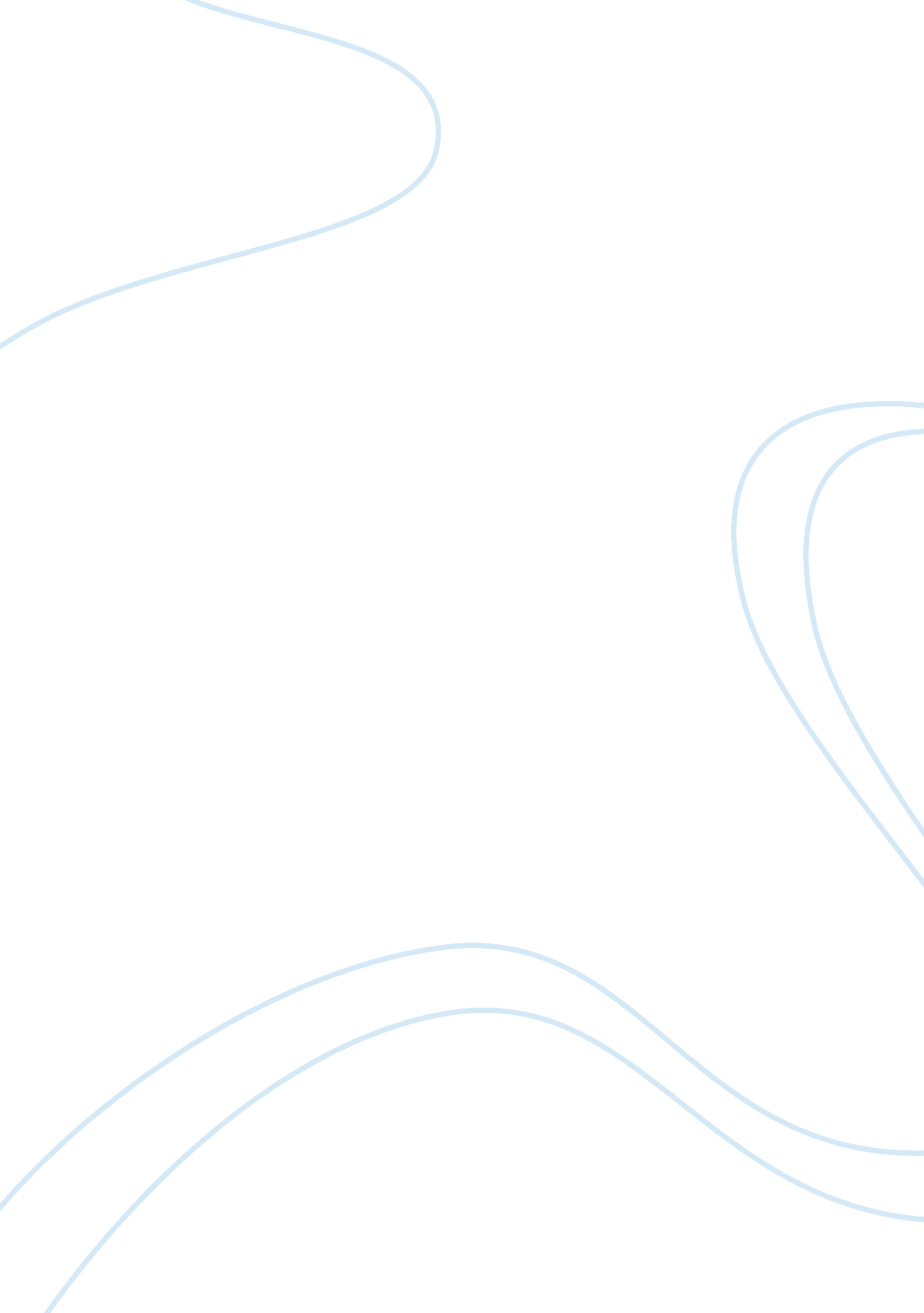 Ambition – the last refuge of failure essay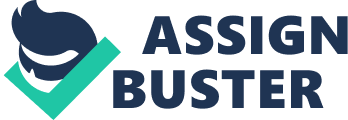 “ Ambition is the last safety of failure. ” Ambition is the desire for personal accomplishment. It provides the motive and finding necessary to accomplish a peculiar terminal or status. Ambitious people are characterized by their strong desire for attainment. power. or high quality. besides aspiration can be defined as the desire. finding. and entree the end. Beginning of the aspiration is the significance of desire. Man aspiration is generated has a desire to make a peculiar end. For illustration you want to be a successful individual in your life. you must be generated to hold the desire to make good things. Who have a desire and aspiration ; he will so be a successful individual in his life and will be able to acquire what he wants. The 2nd significance is a finding. Resolve and finding are the footing of human aspiration. Without finding has no aspiration. Yet be willing to make a peculiar end must be to hold a finding to accomplish coffeehouse. Peoples draw a bead oning known their resoluteness and their finding strong. Determination as to forestall you from falling into the trap of desperation. And finding strengthen and develop the aspiration you have. Another significance is to make the end. The most of import thing is ambitious. Why is the man’s aspiration? Of class you want to make a peculiar end. Therefore. ever ambitious agencies to make your end. And besides the footing to make the end is ambitious. When you are an ambitious individual so you will be able to make your end. Does non hold entree to the mark merely. but besides will accomplish your end successfully. In short a really of import aspiration in the life of the person. Ambition is the foundation of success. There are several significances including the desire of aspiration. finding. and entree to the mark 